                                                            ОтчетМБОУ  «СОШ №27» г. Махачкалы о проведении единого  урока и внеклассных мероприятий, посвященных  10 декабря – Международному Дню прав человека  и Дню юриста.      Во исполнение приказа  ГУО «О проведении Декады правовых знаний в общеобразовательных учреждениях города Махачкалы, посвящённых 10 декабря 2018года, Международному дню прав человека и Дню юриста  на третьем уроке I и II смен в целях ознакомления учащихся с основополагающими международными документами о правах  человека и формирования уважительного отношения к правам и свободам человека, акцентирования внимания учащихся на вопросах правового пространства  России,  развития интереса учащихся к вопросам правового образования и определения ими своего отношения к праву как  общественной ценности, согласно 	Плану Декады правовых знаний в  МБОУ «СОШ №27»в 1 – 11 классах были проведены уроки, посвященные Международному Дню прав человека и Дню юриста.Учителями – предметниками тщательно были продуманы содержание и форма проведения уроков  не только с учётом  возрастных особенностей учащихся,  специфики  сложившегося классного коллектива , но и исходя из уровня их знакомства  с правом.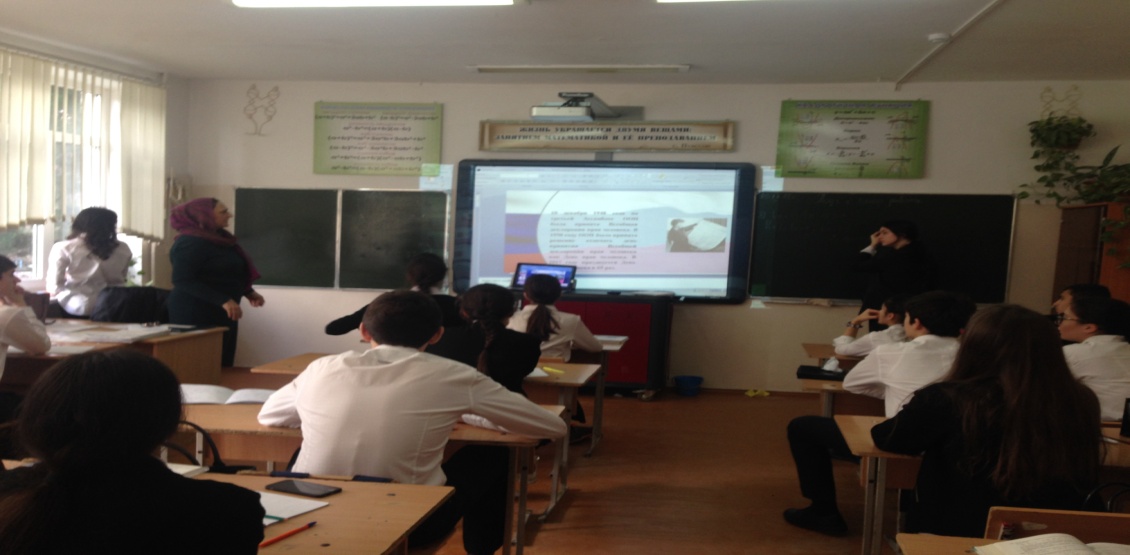 Учащиеся были ознакомлены с Всеобщей Декларацией прав человека, зафиксировавшей права каждого человека независимо от расы, пола, национальности и языка, являющейся  фундаментом  системы международных актов, в том числе международных пактов о гражданских и политических, об экономических, социальных и культурных правах, Европейской конвенции о защите прав человека и основных свобод, документов Совета Европы и Организации по безопасности и сотрудничеству в Европе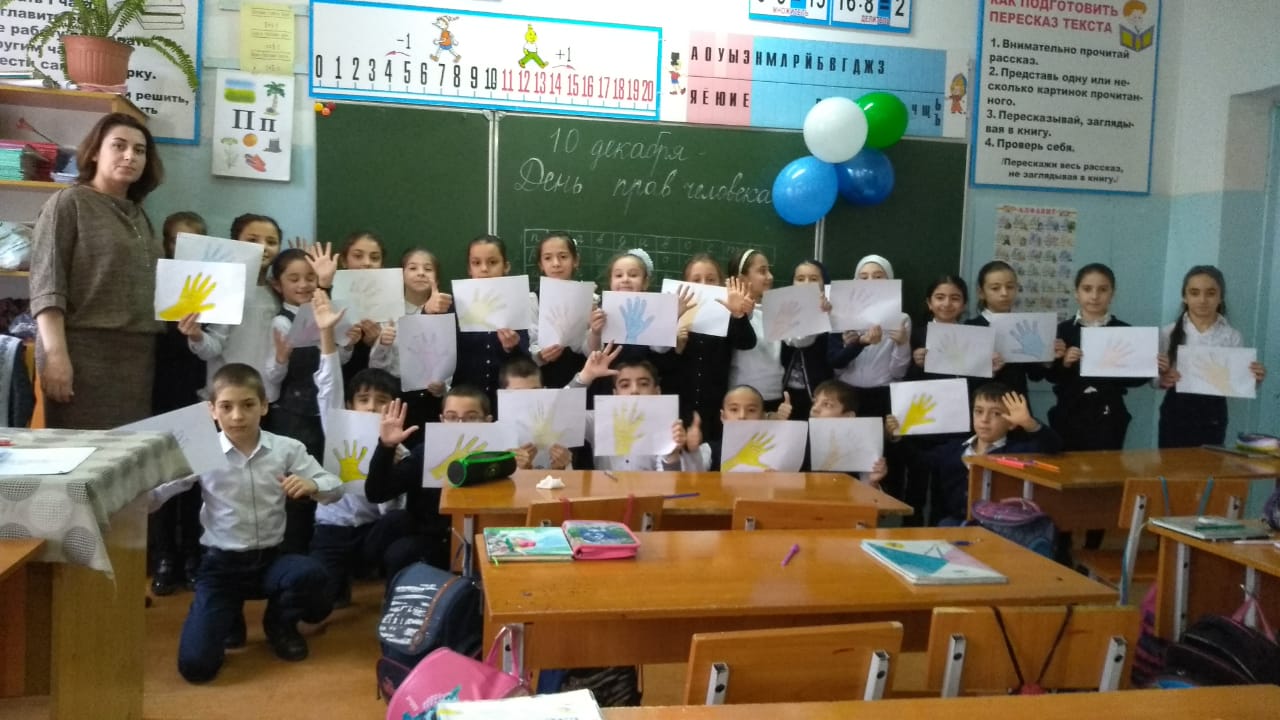 Рассматривая основные положения Декларации, учителя – предметники выделили статью 29, в которой  упоминается о том, что кроме прав, у человека имеются и обязанности,  и подчеркнули, что именно единство прав и обязанностей составляет основу гражданственности. Многие учителя на этих уроках использовали современные педагогические технологии, в том числе  ИКТ, что позволило достаточно сложный для восприятия школьниками материал сделать интересным, доступным, что и позволило активизировать их познавательную активность.Учащиеся  выступали с заранее подготовленными сообщениями и презентациями на данную тему, задавали вопросы, дискутировали.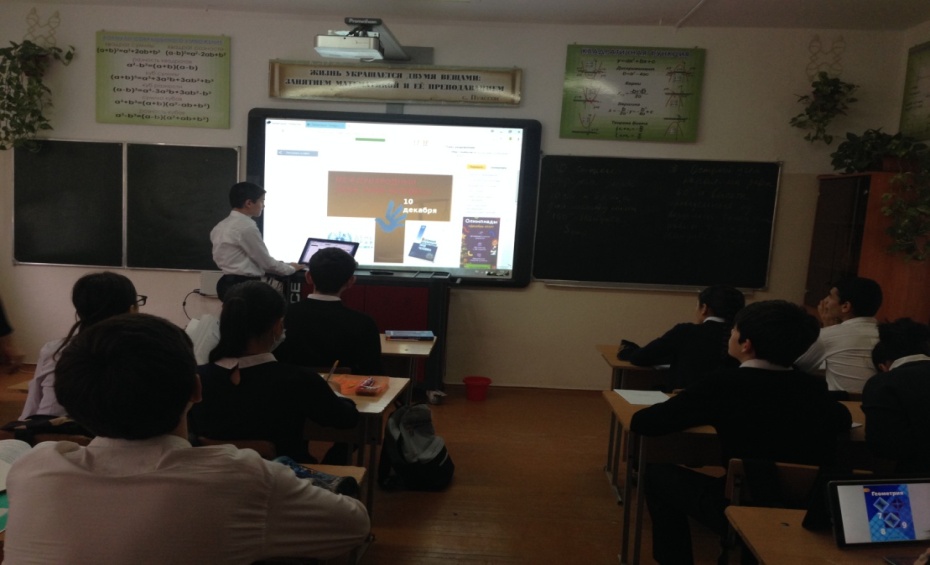 На должном уровне  прошли уроки  учителей : Ахкубековой Л.Х. в 9 «1»классе, Ильмугаджиевой А.Н. в 1«б»классе, Гаджимирзоевой И.Ф. в 3д классе, Алиевой Д.К. в  8 «а»классе,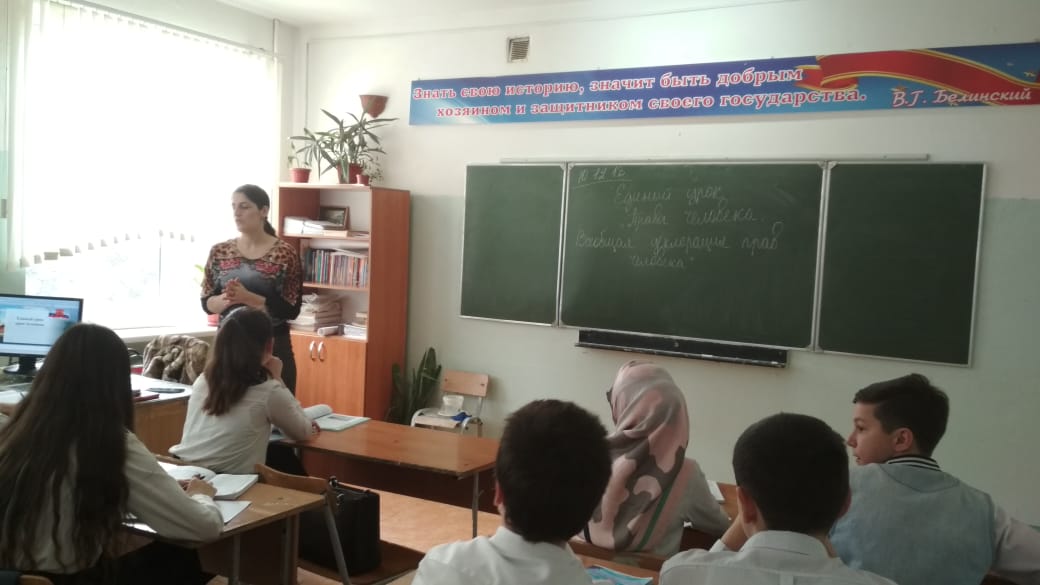      С 1по 12декабря в школе также проведены классные часы в 1-11классах, с целью  формирования правовой культуры школьников, воспитания уважительного отношения к правам и свободам человека, гражданской ответственности и внутренней убежденности в необходимости соблюдения норм права для обеспечения стабильного развития общества, которое гарантировано законом РФ. 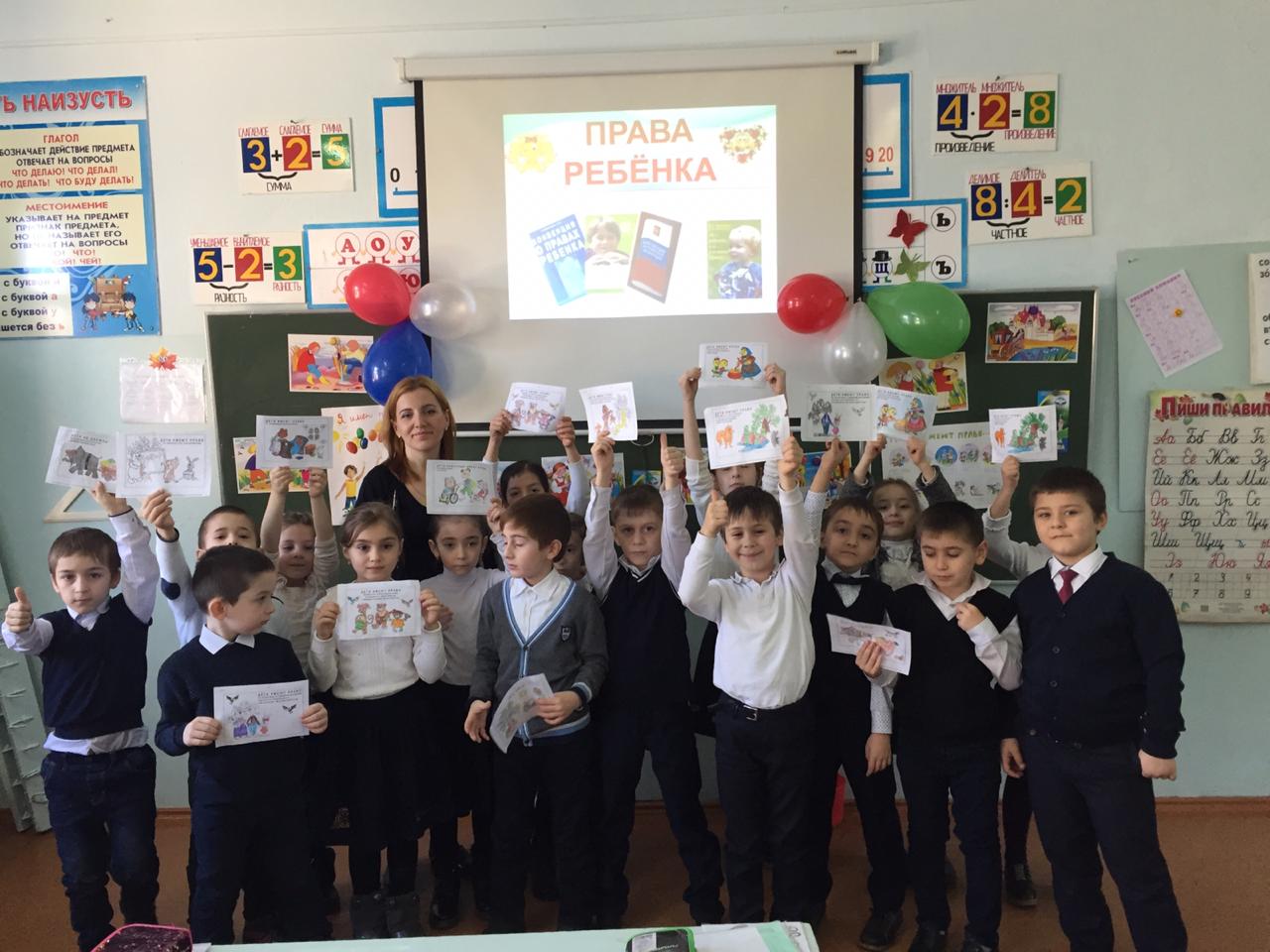 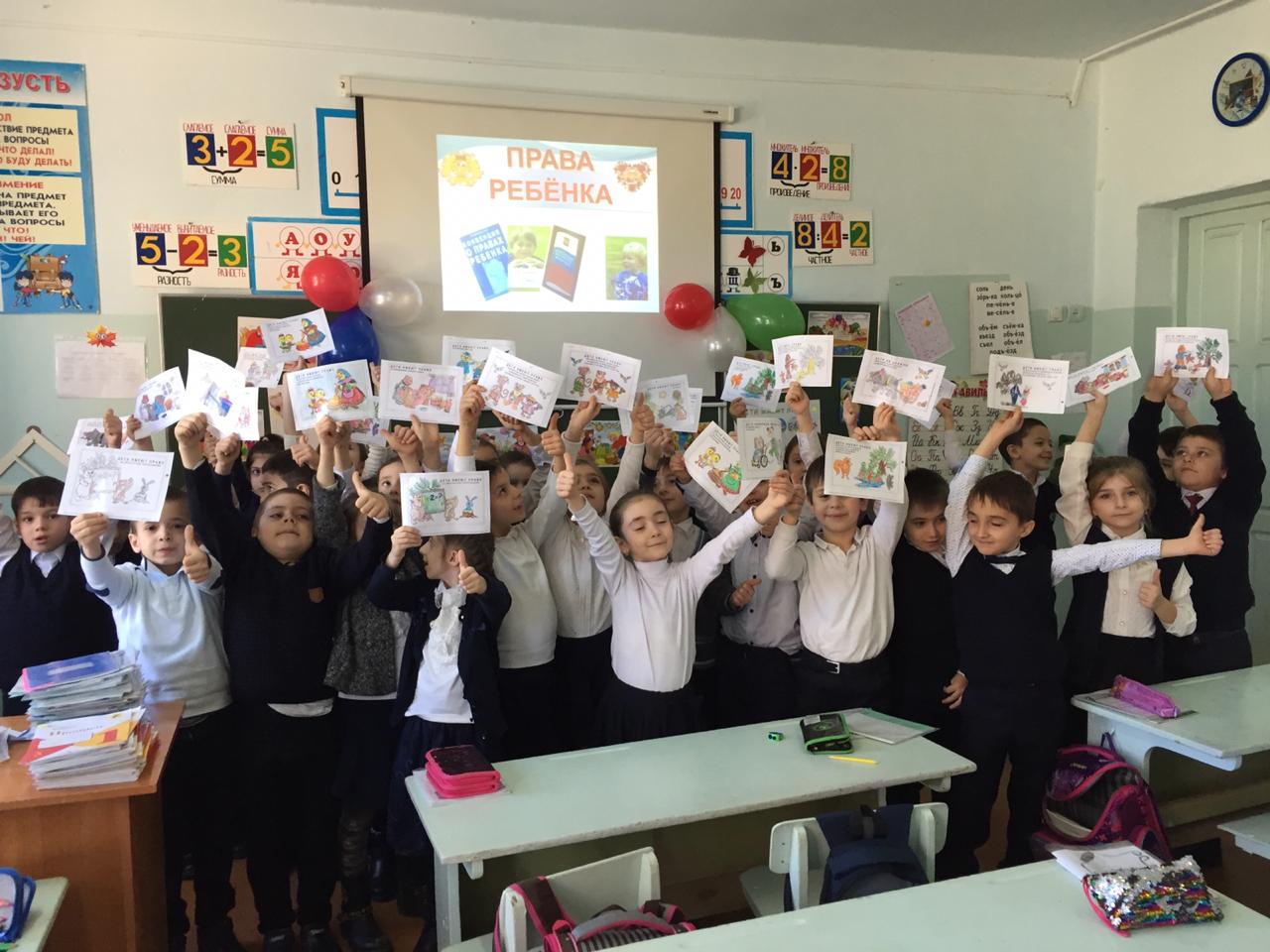     8.12.2018г. Шапиева П.М., классный руководитель 6«г» класса, организовала посещение библиотеки №3 для участия обучающихся в интеллектуально-познавательной викторине по данной теме.      6декабря в фойе школы была организована выставка плакатов и рисунков учащихся 1-11 классов, выполненных в рамках конкурса ; 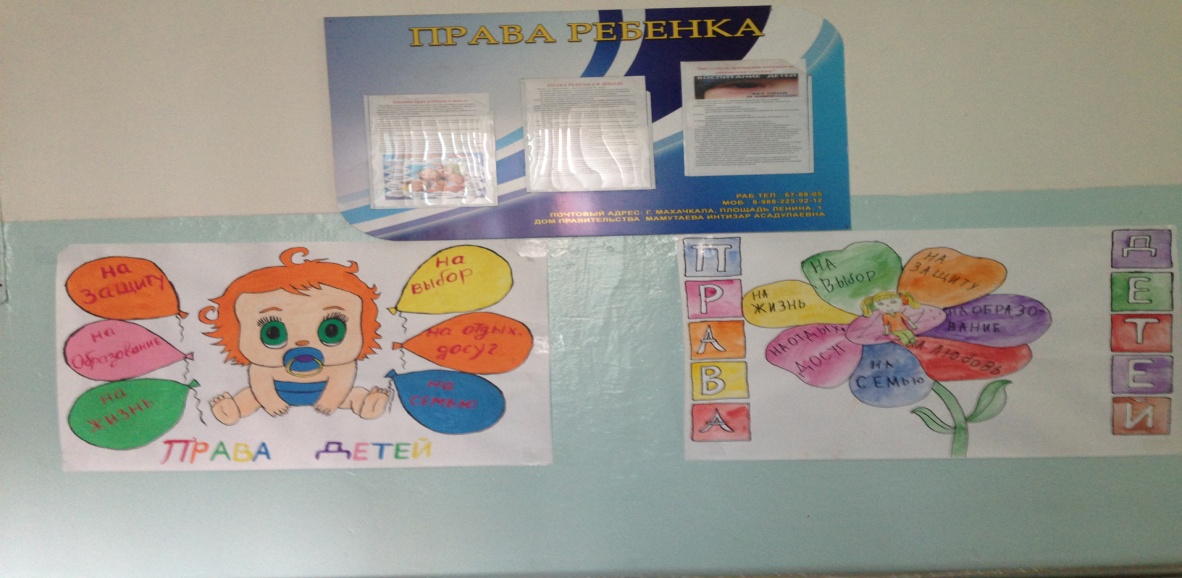  с 1по 12декабря в школьной библиотеке зав. библиотека  Мустафаева М.М. организовала выставку  литературы, посвящённую правам человека..(График уроков, посвященных 10 декабря – Международному Дню прав человека и  Дню юриста,  план Декады правовых знаний в  МБОУ «СОШ №27»прилагаются).Директор  МБОУ «СОШ№27»                                   /Муталипов Г.Б./                                                     